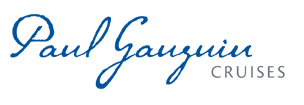 PAUL GAUGUIN CRUISES ANNOUNCES A “BEST GIFT, EVER” HOLIDAY BONUS OFFERUp to $500 Shipboard Credit on Balcony Staterooms Plus Reduced Deposit on 2018 and 2019 Voyages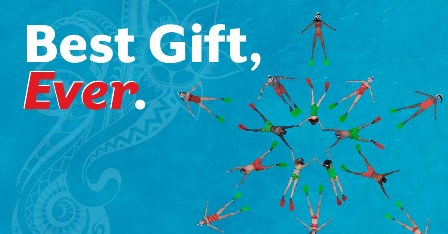 BELLEVUE, WASH. – November 29, 2017– Paul Gauguin Cruises (www.pgcruises.com), operator of the highest-rated and longest continually sailing luxury cruise ship in the South Pacific, the m/s Paul Gauguin, is offering a holiday bonus of up to $500 Shipboard Credit on balcony staterooms on 2018 and 2019 voyages when booked by December 31, 2017.  As an additional holiday gift, deposits have been reduced to $250 per person.  Shipboard Credit can be used to indulge in a spa treatment in Deep Nature Spa, purchase a souvenir in La Boutique, book a shore excursion aboard The Gauguin, and more.  Shipboard Credit varies by itinerary and by balcony stateroom category:$250 Shipboard Credit per balcony stateroom, categories C and D, on 7-night Tahiti & the Society Islands and 7-night Society Islands & Tahiti Iti voyages.$400 Shipboard Credit per balcony stateroom, categories B and above, on 7-night Tahiti & the Society Islands and 7-night Society Islands & Tahiti Iti voyages. $300 Shipboard Credit per balcony stateroom, categories C and D, on 10-night Society Islands & Tuamotus voyages, 11-night Cook Islands & Society Islands, and 14-night Marquesas, Tuamotus & Society Islands voyages. $500 Shipboard Credit per balcony stateroom, categories B and above, on 10-night Society Islands & Tuamotus voyages, 11-night Cook Islands & Society Islands, and 14-night Marquesas, Tuamotus & Society Islands voyages.Additionally, Paul Gauguin Cruises is also offering savings of 50% off standard all-inclusive cruise fares on all voyages, plus included airfare from Los Angeles. For additional information on Paul Gauguin Cruises, please contact a Travel Professional, call 800-848-6172, or visit www.pgcruises.com.New bookings only. Offer may be combined with applicable 3rd guest in stateroom offer and applicable past guest savings but may not be combinable with other offers, including Two-Week Sales. Port, security, and handling charges are $139-$285 additional. Reduced-rate deposit of $250 per person is refundable less a $100 administration fee. Solo travelers who pay the full supplement receive 100% of the Shipboard Credit for stateroom category; all others receive 50% of the value per stateroom. Shipboard Credit amount is determined by balcony stateroom category and itinerary length. Shipboard Credits used for shore excursions must be booked on board. Offer ends December 31, 2017. Call for details. ###About Paul Gauguin CruisesOwned by Pacific Beachcomber S.C., French Polynesia’s leading luxury hotel and cruise operator, Paul Gauguin Cruises operates the 5+-star cruise ship, the 332-guest m/s Paul Gauguin, providing a deluxe cruise experience tailored to the unparalleled wonders of Tahiti, French Polynesia, and the South Pacific. Paul Gauguin Cruises has been recognized by notable publications in travel and lifestyle and was recently voted “#1 Midsize-Ship Ocean Cruise Line” by readers in the Travel + Leisure World’s Best Awards 2017†. The line was also recognized as one of the “Top Small Cruise Lines” in the Condé Nast Traveler 2017 Readers’ Choice Awards and recognized on the publication’s 2016 “Gold List.” Paul Gauguin Cruises was also selected as “Best Small-Ship Cruise Line” in Global Traveler’s Leisure Lifestyle Awards in 2016 and 2017, and recently received top honors as the “#1 Cruise Line for Honeymooners” in BRIDES Magazine’s 2017 Honeymoon Awards.Media Contact:Vanessa Bloy Paul Gauguin Cruises Director of Public Relations (425) 440-6255vbloy@pgcruises.com†From Travel + Leisure Magazine, August 2017 © Time Inc. Affluent Media Group. Used under license. Travel + Leisure and Time Inc. Affluent Media Group are not affiliated with, and do not endorse products or services of, Paul Gauguin Cruises.